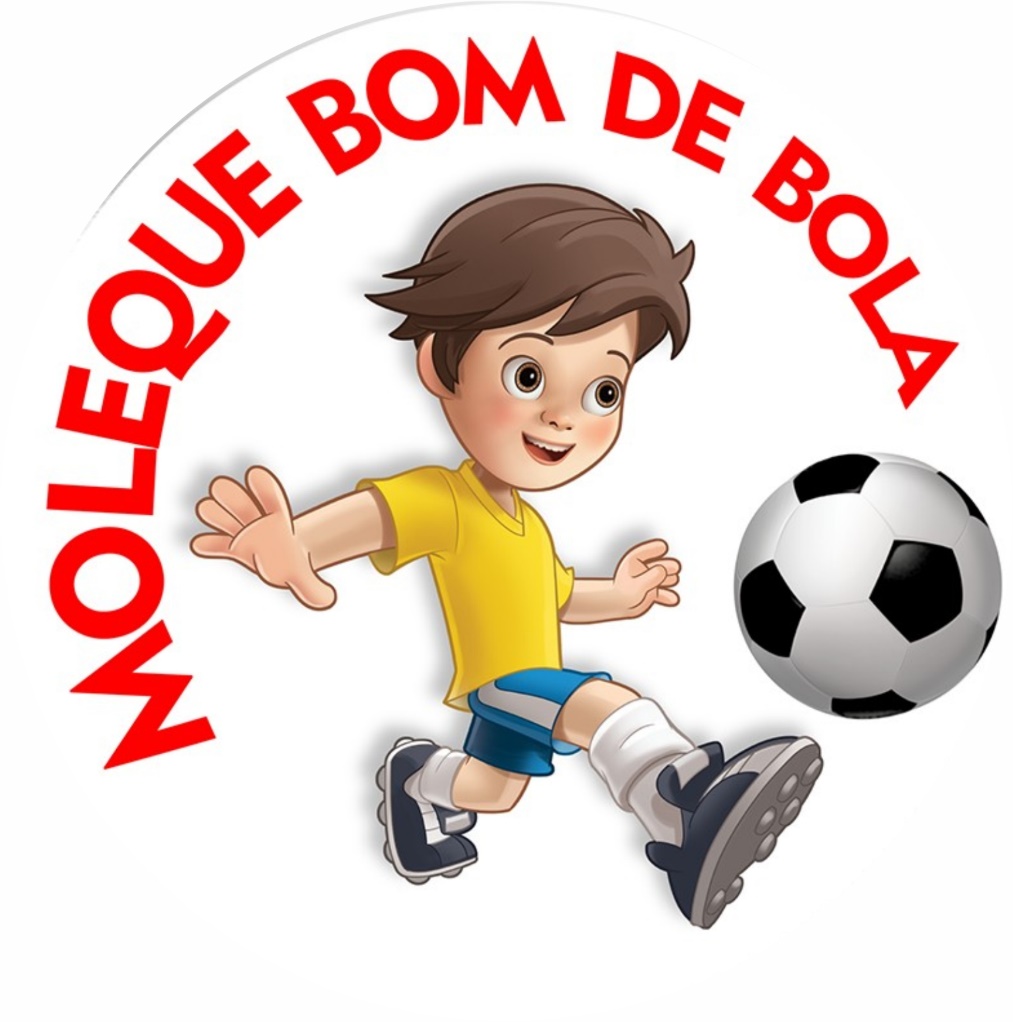 ETAPA MICRORREGIONALCANOINHAS
TRÊS BARRAS02 A 04 DE SETEMBRO 2019PROGRAMAÇÃOCARLOS MOISÉS DA SILVAGovernador do Estado de Santa CatarinaLUI DIVONSIR SHIMOGUIRIPrefeito de Três BarrasRUI GODINHO DA MOTAPresidente da Fundação Catarinense de EsportesVINICIUS GUILHERME BIONPresidente do Tribunal de Justiça DesportivaALEXANDRE BECK MONGUILHOTTPresidente do Conselho Estadual de DesporteETHEL JACOMEL Coordenador de Educação de CanoinhasANTÔNIO TSUNODASecretario de Educação, Cultura e Esporte de Três BarrasJOÃO EDUARDO BISHOPCoordenador de Esportes de Três BarrasREGINA TEREZA ZOMERCoordenadora do Evento          O Presidente do Tribunal de Justiça Desportiva de Santa Catarina – TJD/SC, no uso de suas atribuições legais e com fulcro nos Artigos 8º; 9º; 10º; 29º, § 2º do Código de Justiça Desportiva de Santa Catarina-CJD/SC (Resolução CED nº 02/2013), tendo em vista a realização dos eventos do calendário oficial da FESPORTE no ano de 2019, no âmbito da Unidade de Atendimento de Canoinhas,RESOLVE: Art. 1º – NOMEAR os seguintes membros dos órgãos judicantes para comporem e atuarem na Comissão Disciplinar, conforme procedimentos de estilo, na forma que segue:a) Marcel Larson Woichikoski, na qualidade de Presidente;b) José Carvalho Junior,  Bernadete O. Haensch,  Luiza Granemann e Ricardo Alexandre     Moreira, todos na qualidade Auditor.Art. 2º – Em conjunto com o Procurador Geral de Justiça Desportiva de Santa Catarina, este a DESIGNAR e aquele a NOMEAR a Senhora Ahimsa da Costa Canena, para exercer a função de Procuradora de Justiça Desportiva no âmbito da supracitada Comissão.Art. 3º – NOMEAR a Senhora Helena Maria Vitoski, para exercer a função de Secretária da referida Comissão. Art. 4º– O Presidente da Comissão Disciplinar, deverá, após o encerramento do evento, encaminhar ao Tribunal de Justiça Desportiva de Santa Catarina – TJD/SC, no prazo de 30 (trinta) dias, relatórios das atividades de sua Comissão, acompanhado de todos os processos julgados.Art. 5º– Este Ato entra em vigor nesta data, revogando-se as disposições que lhe são contrárias.Florianópolis, 17 de abril de 2019.                     Vinicius Guilherme Bion				Robson Vieira	Presidente do TJD/SC 			           Procurador Geral	FEMININOMASCULINOCOMISSÃO DE HONRACOMISSÃO DISCIPLINARESCOLAS PARTICIPANTES1ºN.E.M. JOÃO PEDRO ALBERTI/BELA VISTA DO TOLDO2ºN.E. GUILHERME BOSSOW/IRINEÓPOLIS3ºEBM. FRANCISCO ROCHA/TRÊS BARRAS1ºEM. TEREZINHA CORREA AGOSTINH/BELA VISTA DO TOLDO2ºEEF. SAGRADO CORAÇÃO DE JESUS/CANOINHAS3ºEEB. HORÁCIO NUNES/IRINEÓPOLIS4ºEEB. LUIZ DAVET/ MAJOR VIEIRA5ºEEB. GUITA FEDERMANN/TRÊS BARRASPROGRAMAÇÃO DE 2/9/2019 – SEGUNDA FEIRAFUTEBOLFUTEBOLFUTEBOLLocal: Estádio da ADC RigesaAvenida Rigesa – Três BarrasLocal: Estádio da ADC RigesaAvenida Rigesa – Três BarrasLocal: Estádio da ADC RigesaAvenida Rigesa – Três BarrasLocal: Estádio da ADC RigesaAvenida Rigesa – Três BarrasLocal: Estádio da ADC RigesaAvenida Rigesa – Três Barras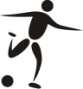 Jogo SexoHoraMunicípio [A]Município [A]XMunicípio [B]Município [B]Chave1M9:15EEF. SAGRADO C. JESUSCANOINHASXEEB. GUITA FEDERMANNTRÊS BARRASU2M10:30EEB. HORÁCIO NUNESIRINEÓPOLISEEB. LUIZ DAVET MAJOR VIEIRAU3F13:00EBM. FRANCISCO ROCHATRÊS BARRASXNEM JOÃO PEDRO ALBERTIBELA VISTA TOLDOU4M14:00EEB. LUIZ DAVET MAJOR VIEIRAXEM TEREZINHA C AGOSTINHOBELA VISTA TOLDOU5M15:15EEF. SAGRADO C. JESUSCANOINHASEEB. HORÁCIO NUNES/IRINEÓPOLISUPROGRAMAÇÃO DE 3/9/2019 – TERÇA FEIRAFUTEBOLFUTEBOLFUTEBOLLocal: Estádio da ADC RigesaAvenida Rigesa – Três BarrasLocal: Estádio da ADC RigesaAvenida Rigesa – Três BarrasLocal: Estádio da ADC RigesaAvenida Rigesa – Três BarrasLocal: Estádio da ADC RigesaAvenida Rigesa – Três BarrasLocal: Estádio da ADC RigesaAvenida Rigesa – Três BarrasJogo SexoHoraMunicípio [A]Município [A]XMunicípio [B]Município [B]Chave6M9:15EEB. GUITA FEDERMANNTRÊS BARRASXEEB. LUIZ DAVET MAJOR VIEIRAU7M10:30EM TEREZINHA C AGOSTINHOBELA VISTA TOLDOEEF. SAGRADO C. JESUSCANOINHASU8F13:15NE GUILHERME BOSSOWIRINEÓPOLISXEBM. FRANCISCO ROCHATRÊS BARRASU9M14:15EEB. HORÁCIO NUNESIRINEÓPOLISXEEB. GUITA FEDERMANNTRÊS BARRASUPROGRAMAÇÃO DE 4/9/2019 – QUARTA FEIRAFUTEBOLFUTEBOLFUTEBOLLocal: Estádio da ADC RigesaAvenida Rigesa – Três BarrasLocal: Estádio da ADC RigesaAvenida Rigesa – Três BarrasLocal: Estádio da ADC RigesaAvenida Rigesa – Três BarrasLocal: Estádio da ADC RigesaAvenida Rigesa – Três BarrasLocal: Estádio da ADC RigesaAvenida Rigesa – Três BarrasJogo SexoHoraMunicípio [A]Município [A]XMunicípio [B]Município [B]Chave10M9:30EEB. GUITA FEDERMANNTRÊS BARRASXEM TEREZINHA C AGOSTINHOBELA VISTA TOLDOU11M10:30EEB. LUIZ DAVET MAJOR VIEIRAXEEF. SAGRADO C. JESUSCANOINHASU12F13:15NEM JOÃO PEDRO ALBERTIBELA VISTA TOLDOXNE GUILHERME BOSSOWIRINEÓPOLISU13M14:15EM TEREZINHA C AGOSTINHOBELA VISTA TOLDOXEEB. HORÁCIO NUNESIRINEÓPOLISU